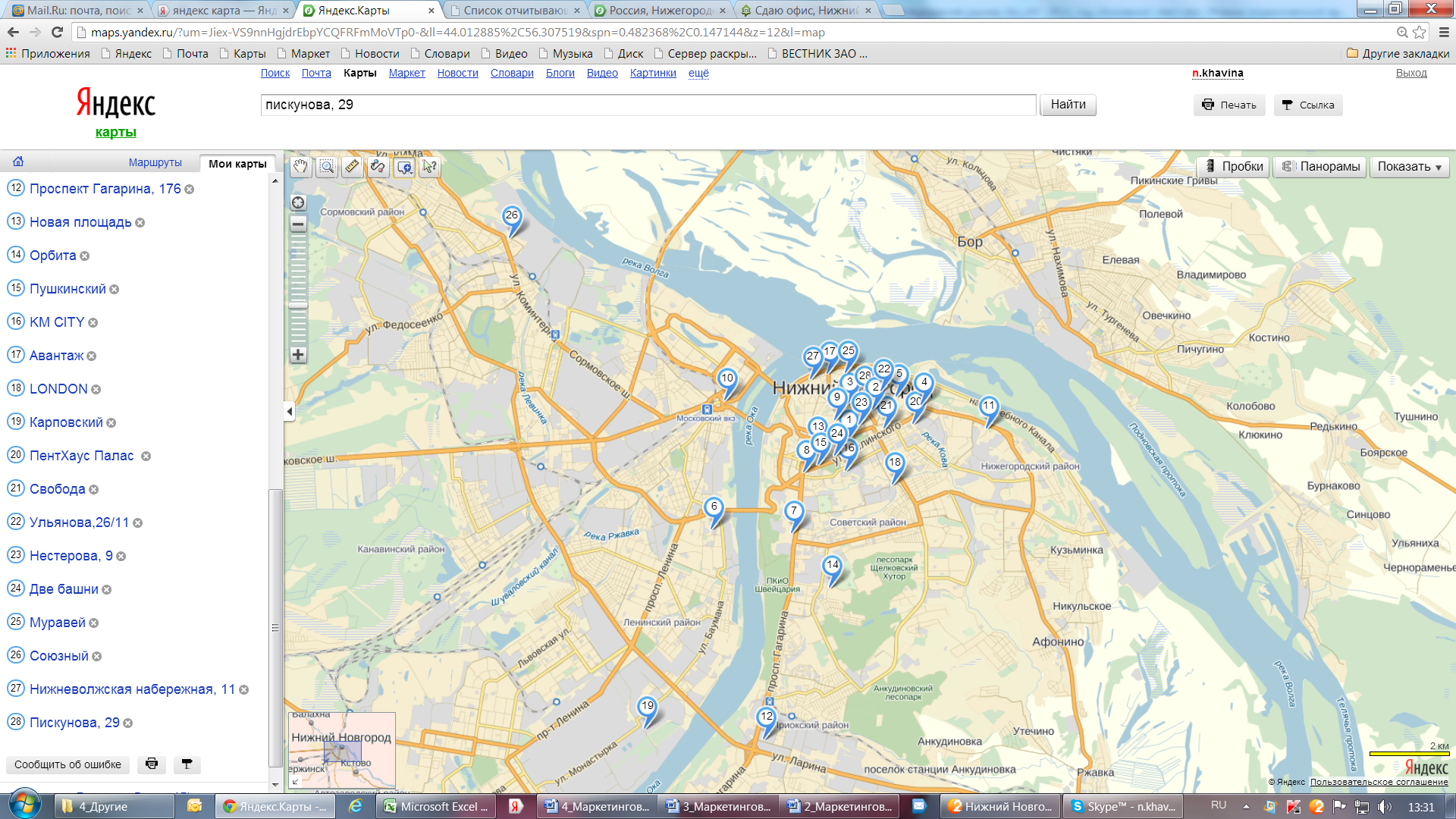 Рис. 13. Территориальное расположение бизнес – центров класса А, В+ И В в городе Нижнем Новгороде по состоянию на 14 октября 2013 года.1. «Столица Нижний», класс А (улица Максима Горького, дом 117).2. «Центр международной торговли», класс А (улица Ковалихинская, дом 8).3. «Лобачевский Plaza», класс А (улица Алексеевская, дом 10/16).4. «Богемия палас», класс А (улица Максима Горького, дом 262).5. «Большая Печерская, 26», класса А (улица Большая Печерская, дом 26).6. «Бугров Бизнес Парк», класс В+ (Мотальный переулок, дом 8).7. «Ока», класс В+ (проспект Гагарина, дом 27)8. «Теледом», класс В+ (улица Белинского, дом 9/1).9. «Холодный, 10а», класс В+ (переулок Холодный, дом 10А, литер А)10. «ESQUIRE», класс В+ (улица Советская, дом 18а). 11. «Родионова, 23», класс В (улица Родионова, дом 23). 12. «Проспект Гагарина, 176», класс В (проспект Гагарина, дом 176).13. «Новая площадь», класс В (улица Костина, дом 3). 14. «Орбита», класс В (улица Нартова, дом 6, корпус 6).15. «Пушкинский», класс В (улица Короленко, дом 29).16. «KM CITY», класс В (улица Тимирязева, дом 15, корпус 2). 17. «Авантаж», класс В (улица Торговая, дом 18/4).18. «LONDON», класс В (улица Ошарская, дом 77 А).19. «Карповский», класс В (улица Монастырка, дом 1 в).20. «ПентХаус Палас», класс В (улица Максима Горького, дом 195).21. «Svoboda», класс В (улица Семашко, дом 37).22. «Ульянова,26/11», класс В (улица Ульянова, дом 26/11).23. «Нестерова, 9», класс В (улица Нестерова, дом 9).24. «Две башни», класс В (улица Белинского, дом 32). 25. «Муравей», класс В (улица Рождественская, дом 13).26. «Союзный», класс В (улица Свободы, дом 15).27. «Нижне – Волжская набережная, 11», класс В (Нижне – Волжская набережная, дом 11 / переулок Вахитова, дом 2).28. «Пискунова, 29», класс В (улица Пискунова, дом 29).